ANALISI ANNUALE DELLE PRESTAZIONI 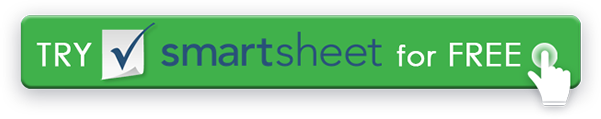 INFORMAZIONI SUI DIPENDENTIINFORMAZIONI SUI DIPENDENTIINFORMAZIONI SUI DIPENDENTIINFORMAZIONI SUI DIPENDENTIINFORMAZIONI SUI DIPENDENTIINFORMAZIONI SUI DIPENDENTIINFORMAZIONI SUI DIPENDENTINOME DEL DIPENDENTEDIPARTIMENTOID DIPENDENTENOME DEL REVISOREPOSIZIONE RICOPERTATITOLO DEL REVISOREDATA ULTIMA REVISIONEDATA ULTIMA REVISIONEDATA DI OGGIDATA DI OGGIRESPONSABILITÀ ATTUALIRESPONSABILITÀ ATTUALIRESPONSABILITÀ ATTUALIRESPONSABILITÀ ATTUALIRESPONSABILITÀ ATTUALIRESPONSABILITÀ ATTUALIRESPONSABILITÀ ATTUALIAllega la descrizione del lavoro, annotando eventuali modifiche significative.Allega la descrizione del lavoro, annotando eventuali modifiche significative.Allega la descrizione del lavoro, annotando eventuali modifiche significative.Allega la descrizione del lavoro, annotando eventuali modifiche significative.Allega la descrizione del lavoro, annotando eventuali modifiche significative.Allega la descrizione del lavoro, annotando eventuali modifiche significative.Allega la descrizione del lavoro, annotando eventuali modifiche significative.VALUTAZIONE DELLE PRESTAZIONIVALUTAZIONE DELLE PRESTAZIONIVALUTAZIONE DELLE PRESTAZIONIVALUTAZIONE DELLE PRESTAZIONIVALUTAZIONE DELLE PRESTAZIONIVALUTAZIONE DELLE PRESTAZIONIVALUTAZIONE DELLE PRESTAZIONIValutare le prestazioni e gli obiettivi raggiunti.Valutare le prestazioni e gli obiettivi raggiunti.Valutare le prestazioni e gli obiettivi raggiunti.Valutare le prestazioni e gli obiettivi raggiunti.Valutare le prestazioni e gli obiettivi raggiunti.Valutare le prestazioni e gli obiettivi raggiunti.Valutare le prestazioni e gli obiettivi raggiunti.Discutere le aree di eccellenza nell'ambito delle prestazioni.Discutere le aree di eccellenza nell'ambito delle prestazioni.Discutere le aree di eccellenza nell'ambito delle prestazioni.Discutere le aree di eccellenza nell'ambito delle prestazioni.Discutere le aree di eccellenza nell'ambito delle prestazioni.Discutere le aree di eccellenza nell'ambito delle prestazioni.Discutere le aree di eccellenza nell'ambito delle prestazioni.Discutere le aree di miglioramento.Discutere le aree di miglioramento.Discutere le aree di miglioramento.Discutere le aree di miglioramento.Discutere le aree di miglioramento.Discutere le aree di miglioramento.Discutere le aree di miglioramento.Sviluppa obiettivi futuri con aspettative prefissate.Sviluppa obiettivi futuri con aspettative prefissate.Sviluppa obiettivi futuri con aspettative prefissate.Sviluppa obiettivi futuri con aspettative prefissate.Sviluppa obiettivi futuri con aspettative prefissate.Sviluppa obiettivi futuri con aspettative prefissate.Sviluppa obiettivi futuri con aspettative prefissate.COMMENTI E APPROVAZIONECOMMENTI E APPROVAZIONECOMMENTI E APPROVAZIONECOMMENTI E APPROVAZIONECOMMENTI E APPROVAZIONECOMMENTI E APPROVAZIONECOMMENTI E APPROVAZIONEFornisci eventuali feedback aggiuntivi.Fornisci eventuali feedback aggiuntivi.Fornisci eventuali feedback aggiuntivi.Fornisci eventuali feedback aggiuntivi.Fornisci eventuali feedback aggiuntivi.Fornisci eventuali feedback aggiuntivi.Fornisci eventuali feedback aggiuntivi.FIRMA DEI DIPENDENTIFIRMA DEL REVISOREDISCONOSCIMENTOTutti gli articoli, i modelli o le informazioni fornite da Smartsheet sul sito Web sono solo di riferimento. Mentre ci sforziamo di mantenere le informazioni aggiornate e corrette, non rilasciamo dichiarazioni o garanzie di alcun tipo, esplicite o implicite, circa la completezza, l'accuratezza, l'affidabilità, l'idoneità o la disponibilità in relazione al sito Web o alle informazioni, agli articoli, ai modelli o alla grafica correlata contenuti nel sito Web. Qualsiasi affidamento che fai su tali informazioni è quindi strettamente a tuo rischio.